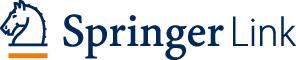 Journal of Indian PhilosophyVolume 51, issue 3, June 2023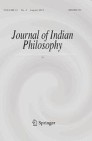 7 articles in this issueJack Beaulieu.  Śālikanātha on Absence in the Pramān.ṇapārāyan.ṇa: An Introduction and Translation Pages: 215 – 238 Seema K. Chauhan. Jaina Narrative Refutations of Kumārila: Relative Chronology and the History of Jaina-Mīmām.sā Dialogues . Pages: 239 – 261J. Noel Hubler.  Confronting the Truth: Epistemological Conflicts between Early Buddhists and Jains Pages: 263 – 281Mainak Pal. A Critical Examination of Nāgārjuna’s Argument on Motion . Pages: 283 – 318Sara McClintock. Six Verses from Nāgārjuna’s Lost Treatise Establishing the Transactional . Pages: 319 - 341 Frederick M. Smith. Abhiniveśa . Pages: 343 – 363Ołena Łucyszyna.  Sām.ṃkhya’s Challenge to the Buddhist Claim of the Identity of a Pramān.ṇa and Its Result . Pages: 365 - 389Link : https://link.springer.com/journal/10781/volumes-and-issues/51-3